Kansas Graduation Requirements – Class of 2028 and beyondWhat are the minimum high school graduation requirements in Kansas?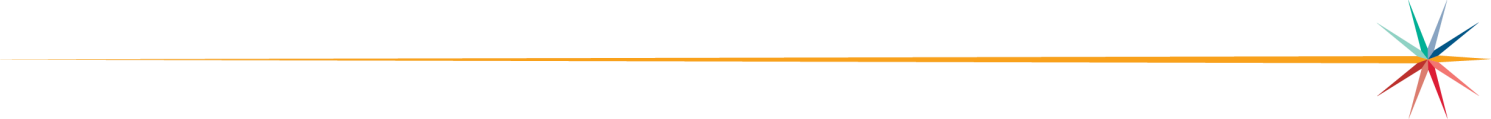 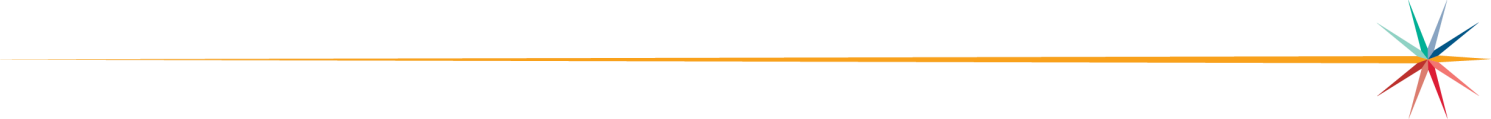 Each local board of education must have a written policy specifying that students are eligible for graduation only upon completion of at least the following requirements:Four units of English language arts, which shall include reading, writing, literature, and grammar and at least one-half unit of communications. The building administrator may waive up to one unit of this requirement if the administrator determines that a pupil can profit more by taking another subject.Three units of history and government, which shall include world history; United States history; United States government, including the Constitution of the United States; concepts of economics and geography.Three units of science, which shall include physical, biological, and earth and space science concepts and which shall include at least one unit as a laboratory course.Three units of mathematics, including algebraic and geometric conceptsOne half unit of physical education, One half unit of health which may include safety, first aid or physiology.One unit of fine arts, which may include art, music, dance, theatre, forensics, and other similar studies selected by a local board of educationOne half unit of financial literacyOne unit of advanced science, technology, engineering advanced math.Four and one half units of elective coursesPost Secondary AssetsTwo or more accomplishments approved by the state board that demonstrates a pupil will be a successful Kansas high school graduate:Youth Apprenticeships40 or more Community Service hoursClient-centered ProjectsWorkplace learning experience directly related to a student IPSIndustry-Recognized CertificationsSeal of BiliteracyACT Composite (Score of 21 or higher)WorkKeys Level (Silver or higher)9+ College hoursState Assessment scores of 3 or 4 for Math, ELA, Science (demonstrating College Readiness)ASVAB per requirements of military branch selectedSAT score (1200 or higher)Completing Board of Regents CurriculumInternational Baccalaureate Exam (4+)Advanced Placement Exam (3+)CTE ScholarEagle Scout or Gold Scout4-H Kansas Key AwardTwo or more high school athletics/activitiesJROTC90% attendance in high schoolSenior Exit Interview/Senior ProjectsCTSO OfficersFAFSAThe intent with the new graduation requirements beginning with the Class of 2028 (current 8th graders) is for each student to complete the FAFSA prior to graduation.Any student, family, or school can opt a student out of completing the FAFSA.For additional information, follow this linkThe Kansas State Department of Education does not discriminate on the basis of race, color, national origin, sex, disability or age in its programs and activities and provides equal access to the Boy Scouts and other designated youth groups. The following person has been designated to handle inquiries regarding the nondiscrimination policies: KSDE General Counsel, Office of General Counsel, KSDE, Landon State Office Building, 900 S.W. Jackson, Suite 102, Topeka, KS 66612, (785) 296-3201.Kansas leads the world in the success of each student.March  2024For more information, contact:Dr. David Fernkopf Assistant DirectorCareer, Standards and Assessments (785) 297-8447dfernkopf@ksde.orgDr. Robyn KelsoCoordinator Career, Standards and Assessments (785) 296-3444rkelso@ksde.org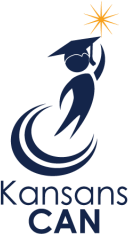 Kansas State Department of Education 900 S.W. Jackson Street, Suite 102Topeka, Kansas 66612-1212(785) 296-3201www.ksde.org